                                                                                                                ПРОЕКТ                                                                                                                                                                                                                                                                               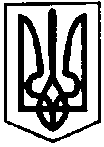 ПЕРВОЗВАНІВСЬКА СІЛЬСЬКА РАДАКРОПИВНИЦЬКОГО РАЙОНУ  КІРОВОГРАДСЬКОЇ ОБЛАСТІ__________ СЕСІЯ ВОСЬМОГО  СКЛИКАННЯРІШЕННЯвід «   »  травня 2021 року                                                                               №    с. Первозванівка«Про затвердження звітупро виконання сільського бюджетуза січень – березень 2021 року».Відповідно до ст. ст. 25, 26 Закону України “Про місцеве самоврядування в Україні”, ст. 80 Бюджетного кодексу України, сесія сільської радиВИРІШИЛА:1. Затвердити звіт про виконання сільського бюджету за січень – березень 2021 року, що додається:по доходах у сумі 20 416,4 тис. грн., у тому числі; по загальному фонду     – 19 822,4 тис. грн., по спеціальному фонду – 594,1 тис. грн.; по видатках у сумі 22 611,8 тис. грн., у тому числі: по загальному фонду – 21 894,3 тис. грн., по спеціальному фонду – 720,5 тис. грн.Сільський голова                                                            Прасковія  МУДРАК